CZWARTEK01.04.20211. Przedstawiamy kilka propozycji na świąteczne zajęcie plastyczne.         ,,Wielkanocny kurczak’’                                                  ,,Koszyczek wielkanocny’’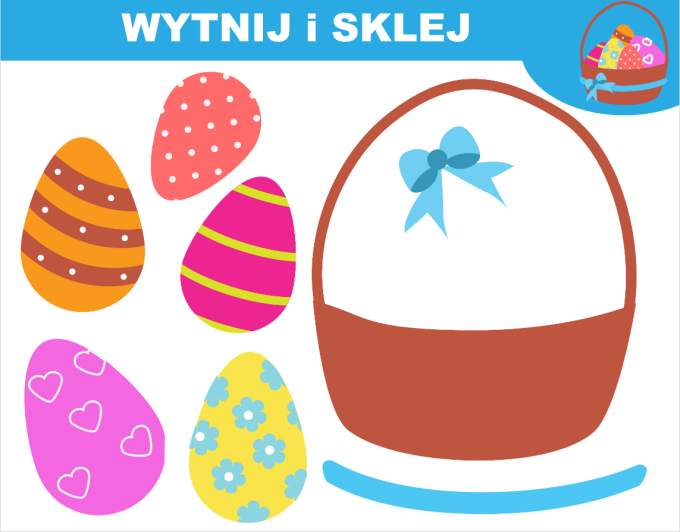 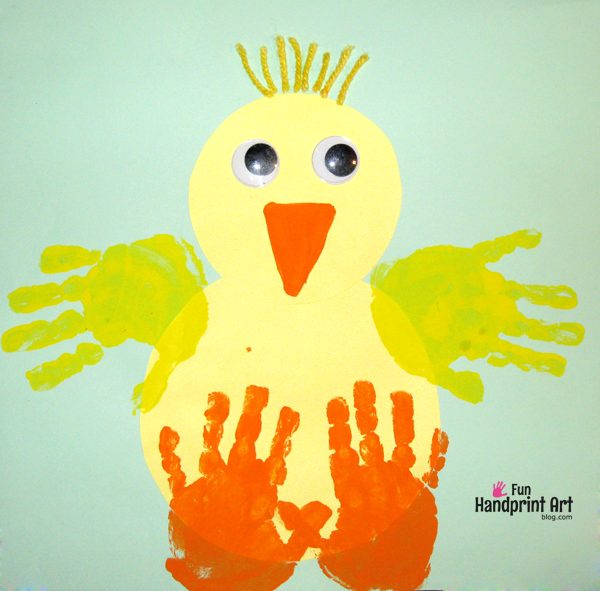 https://funhandprintartblog.com/handprint                                      https://mamotoja.pl/work/privatefiles/sources/2021/02/23/2YUeqk-1744                                                                                                                      -baby-chick-craft-stories.html                                                                   Poproś rodzica aby wyciął koszyczek i  kokardę.                                                                          Ty wytnij i przyklej pozostałe elementy, które                                                                        znajdują się na następnej stronie.                           ,,Pisanka’’                                                                                ,,Pisanka’’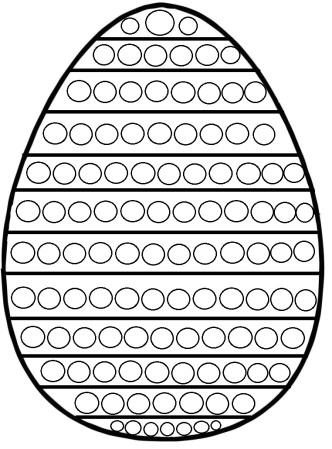 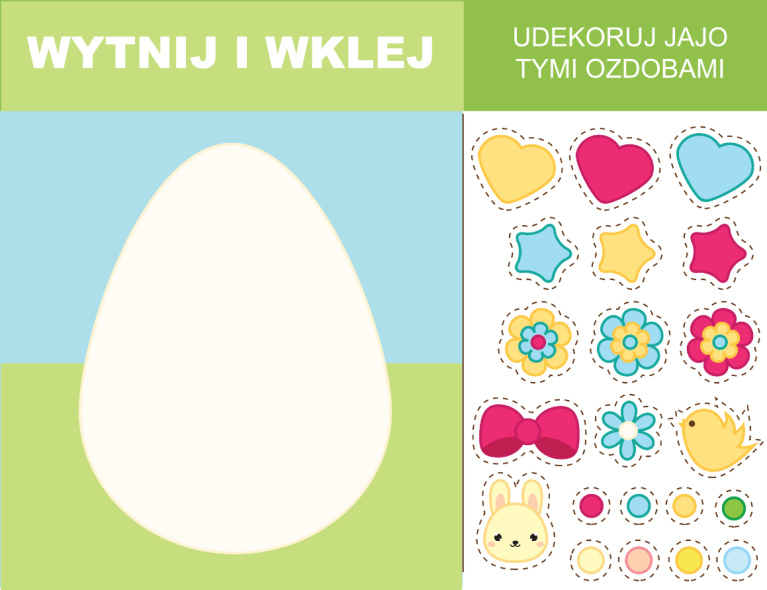     https://mamotoja.pl/wielkanocne-dekoracje-6-pomyslow-na-diy,wielkanoc-galeria,3914,r3p1.html   Powycinaj ozdoby po linii przerywanej i                                    udekoruj nimi jajko.   Karta pracy znajduje się na str. 3  A może masz jakiś inny pomysł na wykonanie wielkanocnej pracy?  Chętnie zobaczymy wasze prace na zdjęciach!                                                                                                                       To jest pisanka do                                                                                                                    ozdobienia kuleczkami                                                                                                                    z plasteliny. Znajduje                                                                                                                              się na str. 4 Wykonując pracę plastyczną zachęcamy do słuchania piosenki pt. ,,Święta, święta biją dzwony’’. Link do piosenki znajduje się we wtorkowej pracy zdalnej.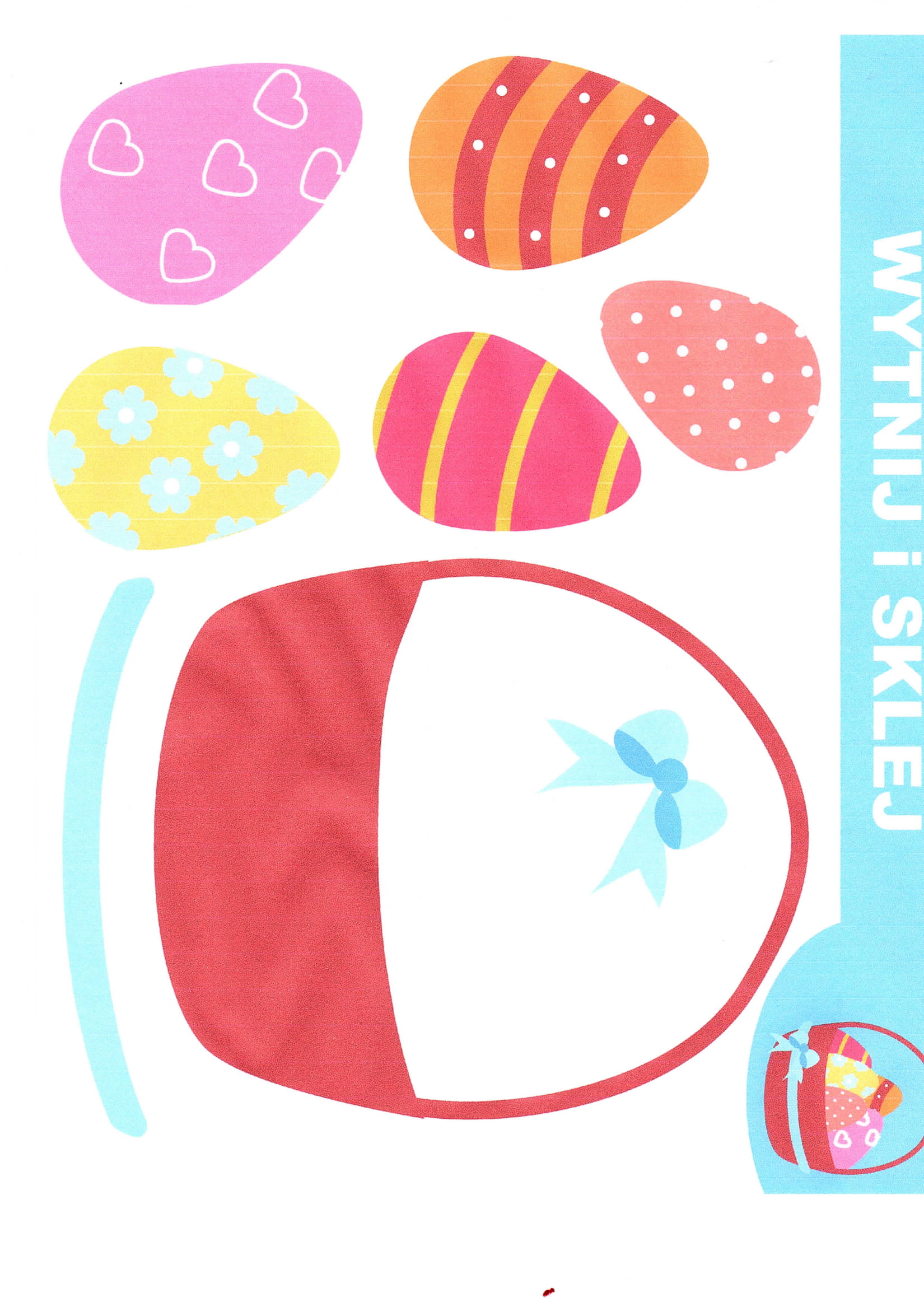 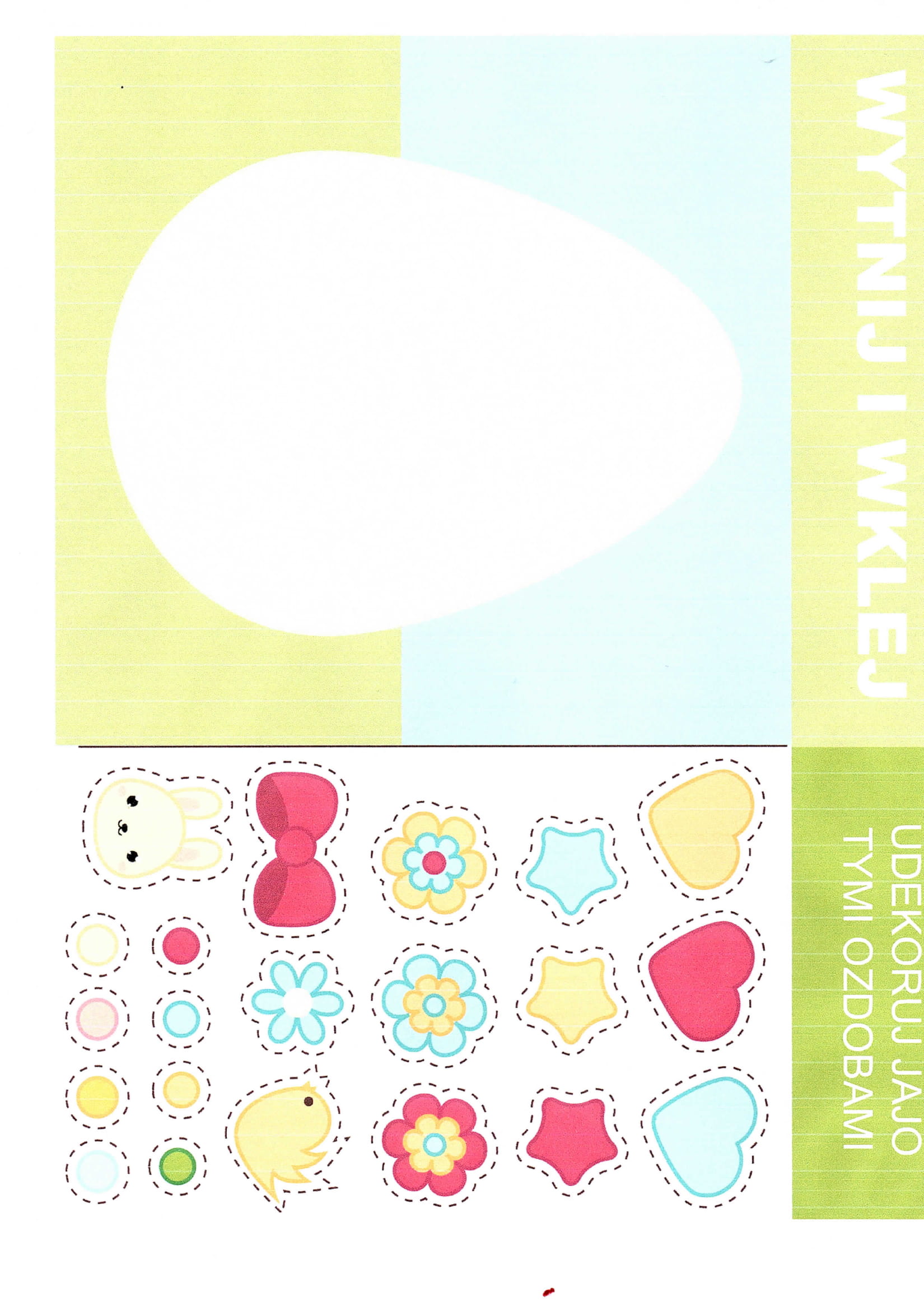 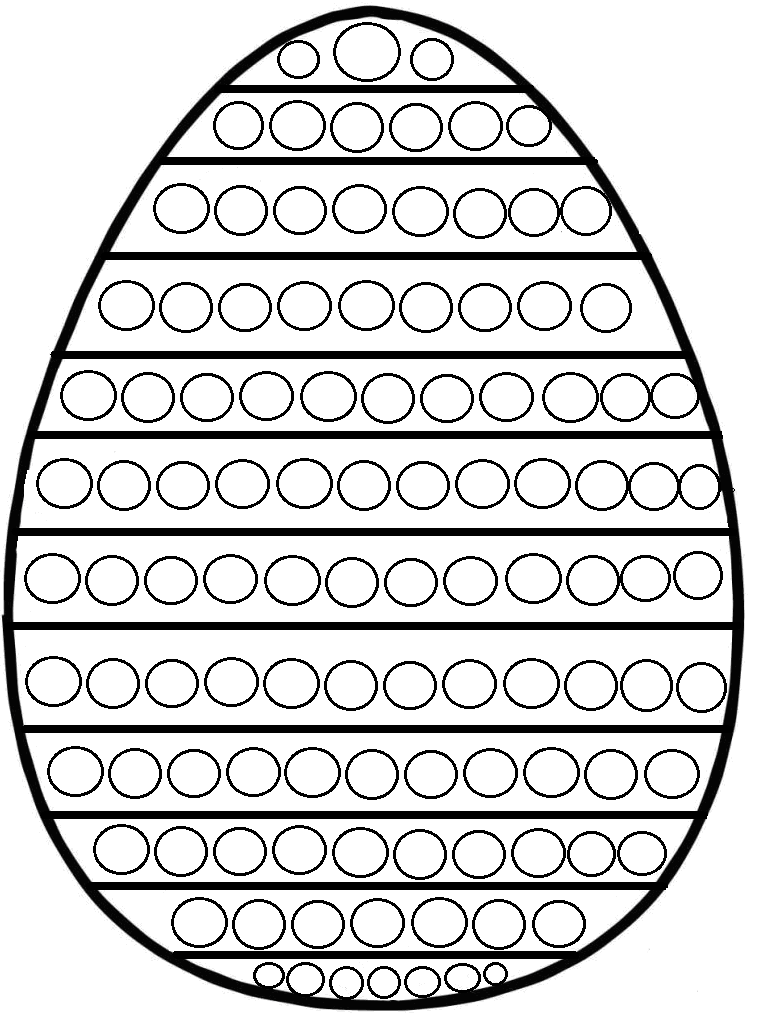 2. Znajdź pięć szczegółów, którymi różnią się obrazki. Na dolnym obrazku postaw krzyżyk w miejscu, w którym się różnią. 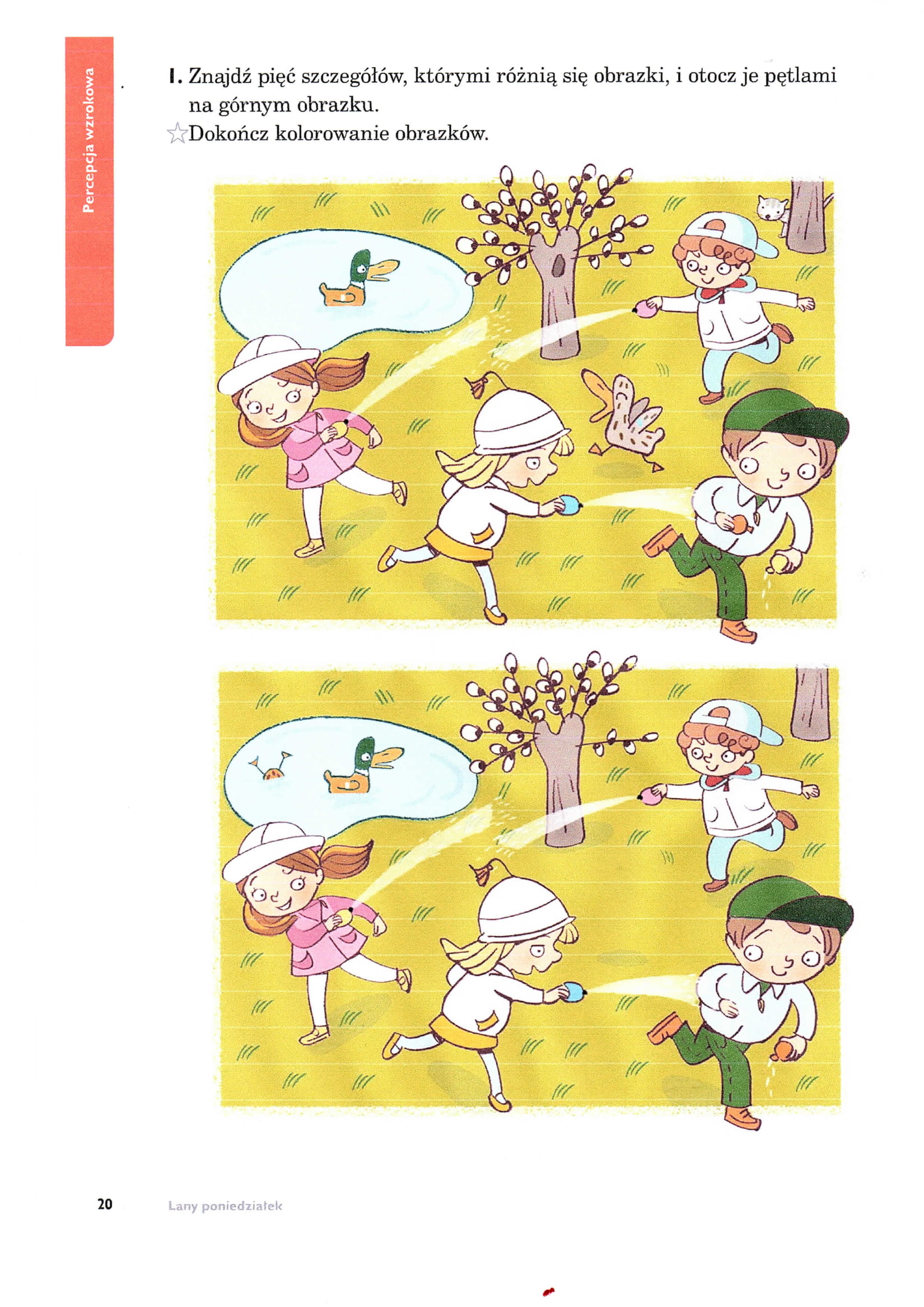 